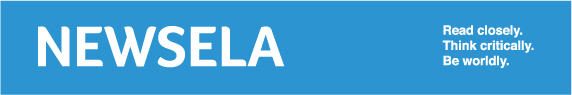 Dear parents and/or guardians,This summer we’re very excited to be participating in a free Summer Reading Challenge with Newsela. Newsela is a web site that helps students develop their reading skills and world knowledge by reading daily news articles. Every article is published at five reading levels from a 3rd grade level to an adult reading level.The goal for your child is to read as many articles as they can between June 16th and August 18th and to do well on the quizzes that come with the articles. Your child will earn “word-points” for their reading activity.Throughout the summer, Newsela will report our class’ reading progress to me so that I know how everyone’s doing.Here is your child’s login information for newsela.com: Name: 	______________________________________________________
		[student name]Username: 	______________________________________________________[student username]Password: 	______________________________________________________[student password]You can find out more information about the Newsela Summer Reading Challenge here:https://www.newsela.com/summerThanks as always!